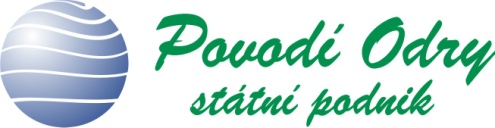 EKOAQUA ochrana vod s.r.o.Samaritánská 798/8700 30 Ostrava-ZábřehVáš dopis zn.:    Ze dne:                Naše zn: 	OVs 2220/0068      Vyřizuje:    	Ing. Ondrejček,MBATel.:     		XXX                   E-mail:     	XXXDatum:    	31.03.2020OBJEDNÁVKA OVs 2220/0068 			    Splatnost faktury: 30 dnů od doručení„Oprava vodovodního a kanalizačního potrubí a ohřevu TUV na PZ Ostrava Kunčičky.“HIM 3543Objednáváme u Vás provedení veřejné zakázky malého rozsahu spočívající v prvotním zásahu při havárii na vodovodní a kanalizační síti, včetně ohřevu TUV na PZ Ostrava Kunčičky, v pronajatém areálu firmě Kvazar a.s.,  Jedná se o práce zajišťující nezbytný a bezproblémový chod výše uvedeného areálu, včetně opravy. Rozsah prací: základem je lokalizace poruch a následná oprava, celá akce bude provedena bez vlivu na chod firem v objektu, přizpůsobeny budou časy oprav a zásadně bude omezena hlučnost v objektu. Doba opravy je stanovena na 6 dní.Podkladem objednávky je rozpočet, který byl zpracován na základě pochůzky a přepokládané lokalizace a délky opravy poruch. Cena prací je 112 860,- Kč bez DPH. Očekáváme od Vás potvrzení objednávky. K předání akce vždy vyzvěte VHP Ostrava, XXXV průběhu prací nesmí dojít k poškození majetku objednatele ani třetích osob. Zhotovitel se zavazuje, 
že předem projedná případný vstup na pozemky třetích osob. Pokud způsobí svou činností škodu na majetku objednatele nebo třetí osoby, je povinen ji odstranit nebo v plné hodnotě uhradit nejpozději do doby předání a převzetí prací. Objednatel neručí za škody způsobené na majetku zhotovitele a prováděném díle, třetí osobou nebo vyšší moci. Začátek realizace :   duben 2020Ukončení prací :       30. duben 2020Zhotovitel je povinen objednateli doručit fakturu-daňový doklad nejpozději do 17. kalendářního dne měsíce následujícího po datu zdanitelného plnění uvedeném na faktuře, a to na příslušnou podatelnu objednatele.Dodavatel souhlasí s platbou DPH na účet místně příslušného správce daně v případě, že bude v registruplátců DPH označen jako nespolehlivý, nebo bude požadovat úhradu na jiný než zveřejněný bankovní účetpodle § 109 odst. 2 písm.c) zákona č. 235/2004 Sb. o dani z přidané hodnoty ve znění pozdějších předpisů.Smluvní strany berou na vědomí, že v souvislosti s uzavřením smlouvy dochází za účelem kontraktace, plnění smluvních povinností a komunikace smluvních stran k předání a zpracování osobních údajů zástupců či kontaktních osob smluvních stran v rozsahu zejm. jméno, příjmení, akademické tituly, pozice/funkce, telefonní číslo a e-mailová adresa. Každá ze smluvních stran prohlašuje, že je oprávněna tyto osobní údaje fyzických osob uvést ve smlouvě/předat druhé smluvní straně, a že bude dotčené fyzické osoby, které ji zastupují/jsou jejími kontaktními osobami, informovat o takovém předání jejich osobních údajů a současně o jejich právech při zpracování osobních údajů.  Je-li smluvní stranou fyzická osoba, bere na vědomí, že druhá smluvní strana zpracovává její osobní údaje v rozsahu osobních údajů uvedených v této smlouvě za účelem kontraktace, plnění smluvních povinností a komunikace smluvních stran a za účelem případného uplatnění a vymáhání nároků ze smlouvy. Dále bere smluvní strana – fyzická osoba na vědomí, že některé její identifikační a adresní osobní údaje uvedené v této smlouvě mohou podléhat zveřejnění v registru smluv na základě zák. č. 340/2015 Sb., zákon o registru smluv, ve znění pozdějších předpisů. Smluvní strana prohlašuje, že byla druhou smluvní stranou náležitě informována o zpracování svých osobních údajů a svých právech.  Smluvní strany se zavazují zachovávat mlčenlivost o všech skutečnostech týkajících se této smlouvy. Povinnost mlčenlivosti se vztahuje zejména na skutečnosti, které tvoří obchodní tajemství, na informace obsahující osobní údaje, jakož i na všechny další skutečnosti či informace, které druhá smluvní strana prohlásí za důvěrné. Smluvní strany se též zavazují nevyužít jakékoliv informace zpřístupněné v souvislosti s touto smlouvou ve svůj prospěch nebo ve prospěch třetích osob v rozporu s účelem jejich zpřístupnění. Povinnost mlčenlivosti se nevztahuje na údaje, které je smluvní strana povinna poskytnout dle zákona na vyžádání soudů, správních úřadů, orgánů činných v trestním řízení, auditory pro zákonem stanovené účely či jiných subjektů. Povinnost mlčenlivosti trvá i po ukončení smluvního vztahu. Smluvní strany výslovně souhlasí, že tato smlouva bude zveřejněna podle zák. č. 340/2015 Sb., zákon o registru smluv, ve znění pozdějších předpisů, a to včetně příloh, dodatků, odvozených dokumentů a metadat. Za tím účelem se smluvní strany zavazují v rámci kontraktačního procesu připravit smlouvu v otevřeném a strojově čitelném formátu.  Smluvní strany se dohodly, že tuto smlouvu zveřejní v registru smluv Povodí Odry, státní podnik 
do 30 dnů od jejího uzavření. V případě nesplnění této smluvní povinnosti uveřejní smlouvu druhá smluvní strana. Smluvní strany nepovažují žádné ustanovení smlouvy za obchodní tajemství.Jeden Vámi potvrzený originál objednávky zašlete prosím zpět na naši adresu!Smluvní vztah se řídí ustanovením § 2586 a násl. Zákona č. 89_2012 Sb.,občanský zákoník.Korespondenci a faktury zasílejte na adresu:	Povodí Odry, státní podnik
							závod Frýdek-Místek
							Horymírova 2347
							738 01 Frýdek-MístekPro fakturaci uvádíme následující potřebné údaje: Objednatel : 	Povodí Odry, státní podnik		Varenská 3101/49, Moravská Ostrava, 702 00 OstravaDoručovací číslo: 701 26 S pozdravem Podpis objednatele							Podpis zhotoviteleDatum:									Datum:Ing. Dalibor Kratochvílředitel závodu  Frýdek -Místek 	